5.pielikumsPriekules novada pašvaldības domes2015.gada 30.decembra sēdes protokolam Nr.17, 5.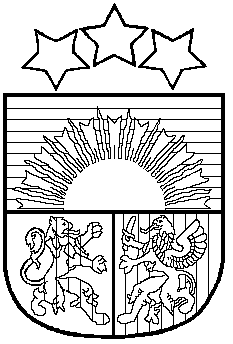 LATVIJAS REPUBLIKAPRIEKULES NOVADA PAŠVALDĪBAS DOMEReģistrācijas Nr. , Saules iela 1, Priekule, Priekules novads, LV-3434, tālrunis , fakss 63497937, e-pasts: dome@priekulesnovads.lvLĒMUMSPriekulē2015.gada 30.decembrī                 	                                                                             Nr.175.Par domes priekšsēdētāja, priekšsēdētāja vietnieka un deputātu mēnešalgas noteikšanai piemērojamā koeficienta lieluma noteikšanuPamatojoties uz likuma „Par pašvaldībām” 21.panta pirmās daļas 13.punktu, kas nosaka, ka tikai dome var noteikt domes priekšsēdētāja, viņa vietnieka, vietējās pašvaldības administrācijas darbinieku, pašvaldības iestāžu vadītāju un citu pašvaldības amatpersonu un darbinieku atlīdzību, un Valsts un pašvaldību institūciju amatpersonu un darbinieku atlīdzības likuma 4.panta otro daļu un 5.pantu, atklāti balsojot PAR - 14 deputāti (Malda Andersone, Inita Rubeze, Arnis Kvietkausks, Inese Kuduma, Rigonda Džeriņa, Vaclovs Kadaģis, Andis Eveliņš, Mārtiņš Mikāls, Ainars Cīrulis, Vija Jablonska, Arta Brauna, Tatjana Ešenvalde, Gražina Ķervija,  Andris Džeriņš); PRET -  nav; ATTURAS -  nav; Priekules novada pašvaldības dome NOLEMJ:Noteikt, ka Priekules novada pašvaldības domes priekšsēdētāja mēnešalgas aprēķināšanai piemērojamā koeficienta lielums 2016.gadā ir 2,15. Noteikt, ka Priekules novada pašvaldības domes priekšsēdētāja vietnieka mēnešalgas aprēķināšanai piemērojamā koeficienta lielums 2016.gadā ir 1,88.Noteikt, ka domes komiteju priekšsēdētājiem deputātu maksimālā atlīdzības apmēra noteikšanai piemērojamā koeficienta lielums 2016.gadā ir 1,6.Noteikt, ka domes deputātiem maksimālā atlīdzības apmēra noteikšanai piemērojamā koeficienta lielums 2016.gadā ir 0,75.Aprēķinos izmantot Centrālās statistikas pārvaldes oficiālajā statistikas paziņojumā publicēto valstī strādājošo aizpagājušā gada mēneša vidējās darba samaksas apmēru – 765 EUR.Pašvaldības domes priekšsēdētāja						V.Jablonska